基本信息基本信息 更新时间：2024-03-22 09:40  更新时间：2024-03-22 09:40  更新时间：2024-03-22 09:40  更新时间：2024-03-22 09:40 姓    名姓    名刘先生刘先生年    龄32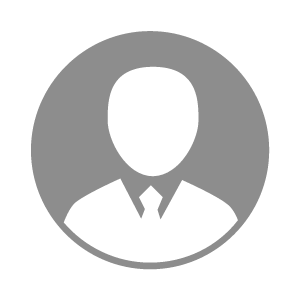 电    话电    话下载后可见下载后可见毕业院校鄂东职业技术学院邮    箱邮    箱下载后可见下载后可见学    历大专住    址住    址湖北省黄冈市湖北省黄冈市期望月薪10000-20000求职意向求职意向设备技术服务专家,畜牧设备工程师设备技术服务专家,畜牧设备工程师设备技术服务专家,畜牧设备工程师设备技术服务专家,畜牧设备工程师期望地区期望地区四川省/成都市|安徽省/合肥市|江西省/南昌市|上海市|湖北省/武汉市四川省/成都市|安徽省/合肥市|江西省/南昌市|上海市|湖北省/武汉市四川省/成都市|安徽省/合肥市|江西省/南昌市|上海市|湖北省/武汉市四川省/成都市|安徽省/合肥市|江西省/南昌市|上海市|湖北省/武汉市教育经历教育经历就读学校：鄂东职业技术学院 就读学校：鄂东职业技术学院 就读学校：鄂东职业技术学院 就读学校：鄂东职业技术学院 就读学校：鄂东职业技术学院 就读学校：鄂东职业技术学院 就读学校：鄂东职业技术学院 工作经历工作经历工作单位：贵州省桐梓县天行健房地产开发有限公司 工作单位：贵州省桐梓县天行健房地产开发有限公司 工作单位：贵州省桐梓县天行健房地产开发有限公司 工作单位：贵州省桐梓县天行健房地产开发有限公司 工作单位：贵州省桐梓县天行健房地产开发有限公司 工作单位：贵州省桐梓县天行健房地产开发有限公司 工作单位：贵州省桐梓县天行健房地产开发有限公司 自我评价自我评价1. 具备10年的工作经验，积累了丰富的行业知识和实践经验。
2. 在猪场项目设计领域有7年的经验，对猪场各种通风模式及设备有深入的了解，能够为项目提供专业的解决方案。
3. 成功参与了多个政府项目和上市公司项目的设计，具有丰富的项目设计经验和成功案例。
4. 坚持事在人为，注重身体和思想的勤劳，不怕困难，有毅力，能够克服各种困难和挑战，实现目标。1. 具备10年的工作经验，积累了丰富的行业知识和实践经验。
2. 在猪场项目设计领域有7年的经验，对猪场各种通风模式及设备有深入的了解，能够为项目提供专业的解决方案。
3. 成功参与了多个政府项目和上市公司项目的设计，具有丰富的项目设计经验和成功案例。
4. 坚持事在人为，注重身体和思想的勤劳，不怕困难，有毅力，能够克服各种困难和挑战，实现目标。1. 具备10年的工作经验，积累了丰富的行业知识和实践经验。
2. 在猪场项目设计领域有7年的经验，对猪场各种通风模式及设备有深入的了解，能够为项目提供专业的解决方案。
3. 成功参与了多个政府项目和上市公司项目的设计，具有丰富的项目设计经验和成功案例。
4. 坚持事在人为，注重身体和思想的勤劳，不怕困难，有毅力，能够克服各种困难和挑战，实现目标。1. 具备10年的工作经验，积累了丰富的行业知识和实践经验。
2. 在猪场项目设计领域有7年的经验，对猪场各种通风模式及设备有深入的了解，能够为项目提供专业的解决方案。
3. 成功参与了多个政府项目和上市公司项目的设计，具有丰富的项目设计经验和成功案例。
4. 坚持事在人为，注重身体和思想的勤劳，不怕困难，有毅力，能够克服各种困难和挑战，实现目标。1. 具备10年的工作经验，积累了丰富的行业知识和实践经验。
2. 在猪场项目设计领域有7年的经验，对猪场各种通风模式及设备有深入的了解，能够为项目提供专业的解决方案。
3. 成功参与了多个政府项目和上市公司项目的设计，具有丰富的项目设计经验和成功案例。
4. 坚持事在人为，注重身体和思想的勤劳，不怕困难，有毅力，能够克服各种困难和挑战，实现目标。1. 具备10年的工作经验，积累了丰富的行业知识和实践经验。
2. 在猪场项目设计领域有7年的经验，对猪场各种通风模式及设备有深入的了解，能够为项目提供专业的解决方案。
3. 成功参与了多个政府项目和上市公司项目的设计，具有丰富的项目设计经验和成功案例。
4. 坚持事在人为，注重身体和思想的勤劳，不怕困难，有毅力，能够克服各种困难和挑战，实现目标。1. 具备10年的工作经验，积累了丰富的行业知识和实践经验。
2. 在猪场项目设计领域有7年的经验，对猪场各种通风模式及设备有深入的了解，能够为项目提供专业的解决方案。
3. 成功参与了多个政府项目和上市公司项目的设计，具有丰富的项目设计经验和成功案例。
4. 坚持事在人为，注重身体和思想的勤劳，不怕困难，有毅力，能够克服各种困难和挑战，实现目标。其他特长其他特长